Сумська міська радаVIІ СКЛИКАННЯ         СЕСІЯРІШЕННЯвід                       2017 року №            -МРм. СумиВраховуючи звернення громадян, надані документи, відповідно до протоколу засідання постійної комісії з питань архітектури, містобудування, регулювання земельних відносин, природокористування та екології Сумської міської ради від 09.11.2017 № 94, статей 12, 40, 79-1, 118, 121, 122 Земельного кодексу України, статті 50 Закону України «Про землеустрій», пункту 109 Порядку ведення Державного земельного кадастру, затвердженого постановою Кабінету Міністрів України від 17 жовтня 2012 року № 1051, керуючись пунктом 34 частини першої статті 26 Закону України «Про місцеве самоврядування в Україні», Сумська міська рада ВИРІШИЛА:Редакція 1	Надати дозвіл на розроблення проектів землеустрою щодо відведення земельних ділянок у власність громадянам для будівництва індивідуальних гаражів згідно з додатком.Редакція 2	Відмовити в наданні дозволу на розроблення проектів землеустрою щодо відведення земельних ділянок у власність громадянам для будівництва індивідуальних гаражів у зв’язку з невідповідністю місця розташування земельних ділянок містобудівній документації (плану зонування території міста Суми, розробленого інститутом «Діпромісто» і затвердженого рішенням Сумської міської ради № 2180-МР від 06.03.2013) згідно з додатком.Сумський міський голова                                                                    О.М. ЛисенкоВиконавець: Клименко Ю.М.Ініціатор розгляду питання –– постійна комісія з питань архітектури, містобудування, регулювання земельних відносин, природокористування та екології Сумської міської ради Проект рішення підготовлено департаментом забезпечення ресурсних платежів Сумської міської радиДоповідач – департамент забезпечення ресурсних платежів Сумської міської радиДодаток до рішення Сумської міської ради «Про надання дозволу на розроблення проектів землеустрою щодо відведення земельних ділянок»від                       2017року №              -МРСПИСОКгромадян, яким надається дозвіл на розроблення проектів землеустрою щодо відведення земельних ділянок для будівництва індивідуальних гаражів Сумський міський голова                                                                                                                                                   О.М. ЛисенкоВиконавець: Клименко Ю.М.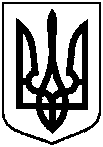 Проектоприлюднено «__»_________2017 р.Про надання дозволу на розроблення проектів землеустрою щодо відведення земельних ділянок  № з/пПрізвище, ім’я, по батькові, реєстраційний номер облікової картки платника податківАдреса земельної ділянкиОрієнтовна площа земельної ділянки,гаУмовинадання123451.Вороненко Сергій Павлович,2496511831вул. Рєпіна, біля ГБК «Харківський»0,0025власність2.Сапіч Володимир Васильович,2190612515вул. Рєпіна, біля ГБК «Харківський»0,0025власність3.Мажуга Вадим Володимирович,2811815590вул. Рєпіна, біля ГБК «Харківський»0,0025власність4.Фоменко Євгеній Віталійович,3483405018вул. Рєпіна, біля ГБК «Харківський»0,0025власність5.Фоменко Валерій Віталійович,3583402459вул. Рєпіна, біля ГБК «Харківський»0,0025власність